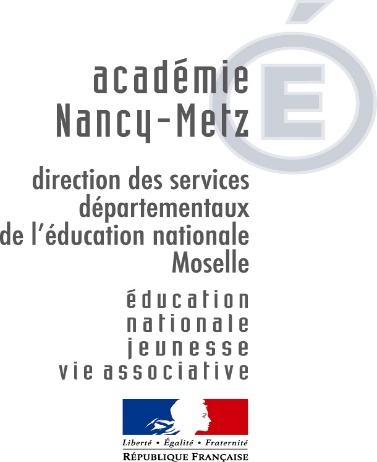 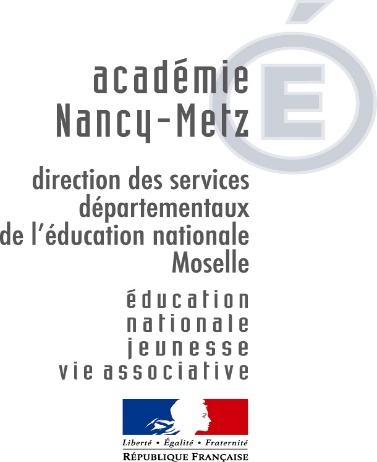 Animations Pédagogiques 2018/2019Fiche de LiaisonRépartitions des enseignants dans les 4 groupes : cf. page suivanteEn cas d’indisponibilité, veuillez prévenir le formateur le plus rapidement possible. L’Inspectrice de l’Education Nationale					Audrey LEININGERTHEMEDes situations pour compter et calculer à l’école maternelle – cycle 1Parcours obligatoire Public concernéEnseignants en cycle 1 Date/ HorairesLieuEcole de la Côte des Roses – Bâtiment RASED (1er étage)17 rue St Hubert – THIONVILLE IntervenantsBenjamin HUBSCH, CPC EPS – IEN Thionville 1Michaël EUSTACHE, FUN – IEN Thionville 1OrganisationGénérale / ContenusPRESENTIEL (3h) FOAD (6h) : Appropriation des ressources, documents pédagogiques et référentiels présentés lors du présentiel Conception de situations d’apprentissage PRESENTIELPRESENTIELPRESENTIELPRESENTIELGroupe 1Mercredi 23 janvier (9h-12h)Groupe 2Mercredi 30 janvier(9h-12h)Groupe 3Vendredi 1er février(13h30-16h30)Groupe 4Mercredi 06 février(9h-12h)MANOM Moselly (4)NILVANGE Crayons Magiques (6)NILVANGE Brücker (1)TERVILLE Moulin (6)TERVILLE Pagnol (7)THIONVILLE V. Hugo (4)THIONVILLE Basses Terres (2)THIONVILLE Beauregard (3)THIONVILLE Côte des Roses (6)THIONVILLE Elange (3)THIONVILLE Garche (4)THIONVILLE Les Coquelicots (2)THIONVILLE Oeutrange (2)THIONVILLE Petite Lor (3)THIONVILLE Volkrange (2)ALGRANGE Batzenthal (3)ALGRANGE La Lorraine (2)ALGRANGE Mairie (1)ALGRANGE Wilson (3)THIONVILLE Petite Saison (8)THIONVILLE Poincaré (9)THIONVILLE Prévert (2)THIONVILLE St Pierre (4)THIONVILLE JJ Rousseau (3)THIONVILLE Veymerange (3)2827929